LICEO STATALE SCIENTIFICO, LINGUISTICO E CLASSICO“G.GIOLITTI-G.B.GANDINO”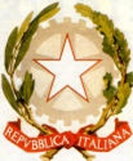 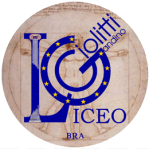 VIA F.LLI CARANDO N. 43 – 12042 BRA (CN)TEL. 0172/44624 – FAX 0172/432320Codice fiscale: 8200229 004 5Codice scuola: CNPS05000DE – Mail: segreteria@pec.liceidibra.com                                                                               Ai Sigg. Genitori				degli alunni delle classi 4^A – 5^E – 5^F – 4^ACL.Oggetto:   PROGRAMMA VIAGGIO D’ISTRUZIONE TOUR AUSTRIAClassicoinvolte: 4^A – 5^E – 5^F – 4^ACL.Numero partecipanti:   56 alunni + 4 docenti accompagnatori Docenti accompagnatori: 	prof.ssa DI PRIMA – prof.ssa ETCHEVERRY – Prof.ssa ODDENINO – prof.ssa PAGANOTTODocente capogita:	prof.ssa Daniela ODDENINO – cell. 3200467400 PROGRAMMA:Lunedì 07 marzo 2016Ore 5.00: ritrovo dei partecipanti e partenza dal Movicentro  per Salisburgo. Pranzo libero. Nel pomeriggio arrivo a Salisburgo e visita del centro (città natale di Mozart).Cena e pernottamento in hotel. Eventuale uscita serale in città.Martedì 08 marzo 2016Ore 7.30: prima colazione in hôtel e partenza per il campo di concentramento di Mauthausen.Ore 10.30: arrivo a Mauthausen; incontro con la guida presso il parcheggio pullman e visita guidata.Ore 12.00: partenza per Melk con pranzo libero in autogrill.Ore 15.00: visita guidata dell’Abbazia di Melk (insigne esempio del Barocco austriaco).Ore 16.00/16.30: partenza per Vienna. Cena e pernottamento in hotel.Mercoledì 09 marzo 2016Ore 8.00: prima colazione ed incontro con la guida in hotel alle ore 9.30 con visita guidata nel centro storico della città. Pranzo libero.Ore 15.00: visita al Castello di Schonbrunn. Cena e pernottamento in hotel.Giovedì 10 marzo 2016Ore 7.30: prima colazione e partenza dall’hôtel con il bus non prima delle ore 9.30. Visita al Museo del Belvedere (prenotazione non necessaria, gratuita fino a 18 anni). Ore 12.00: partenza per Linz; percorso panoramico sul Danubio Wachau con possibile sosta pranzo a Krems an Donau.Arrivo a Linz e visita delle città.Cena e pernottamento in hotel.Venerdì 11 marzo 2016Ore 7.00: prima colazione in hotel e partenza per il rientro.Ore 12.00: arrivo a Innsbruck, pranzo libero e visita del centro città.Ore 14.30: partenza per il rientro.Arrivo a Bra al Movicentro in tarda serata (ore 23.00 circa).SISTEMAZIONE:		SALISBURGO:   HOTEL TURNERWIRT – Linzer Bundesstrasse, 54 –      tel. 0043662640630            - cauzione € 20,00  VIENNA:        A&O WIEN HAUPTBAHNHOF – Sonnwendgasse, 11 – 	            Tel. 0043160206173800	- cauzione € 20,00  	LINZ:             DOM HOTEL – Baumbachstrasse, 17 –                          tel. 0043 732 778441        – cauzione  20,00ORGANIZZAZIONE: FASHION TRAVEL – Via Alba, 6 – 12042 BraTel. 0172/423127MEZZO DI TRASPORTO: pullman G.T. QUOTA DI PARTECIPAZIONE: € 300,00 (comprende prima colazione, cena, pernottamento ed assicurazione di legge). Comprende, inoltre, le visite guidate al campo di concentramento di Mauthausen, Vienna e Melk.EXTRA: pranzi. Si pregano gli studenti di prevedere una caparra di € 20,00 – 25,00 che può essere richiesta dagli alberghi come rimborso per eventuali danni causati dagli stessi. DOCUMENTI NECESSARI: tessera sanitaria e documento di identità. Per gli alunni stranieri passaporto e permesso di soggiorno.SI RACCOMANDA L’UTILIZZO DI UN TROLLEY PICCOLO PER NON SOVRACCARICARE IL PULLMAN DI BAGAGLI.Si ricorda che l’autista deve osservare scrupolosamente gli orari di guida e riposo previsti dalla legge che prevedono un periodo massimo di 9 ore di guida al giorno estendibili a 10 per 2 volte a settimana, un periodo di impegno giornaliero (dal momento in cui il bus si muove al mattino al momento in cui si ferma alla sera) di 13 ore giornaliere estendibili a 15 per 3 volte a settimana (esempio se parte dall’hotel alle 8 l’autista sarà a disposizione fino alle 21 e per 3 volte a settimana fino alle 23 indipendentemente dalle ore di guida effettuate) e un riposo notturno pari a 11 ore consecutive riducibili a 9 per tre volte a settimana. Rimane quindi sottinteso che la disponibilità dell’autista è in base alle norme vigenti pena multe salatissime e il fermo del veicolo. L’ora di rientro serale in hotel è quindi legata all’ora di partenza del mattino e verrà stabilità direttamente con l’autista. 